Mass Transition Testing PreparationScope:Test no more than 3,500 ESI IDs Drop to POLR (See TDSP allotment below)Test VREP (Volunteer) and POLR (LSP-Large Service Provider) allocation of Drop to POLR transactionsAllocation:No more than 3500 ESI IDs still to be determined by ERCOT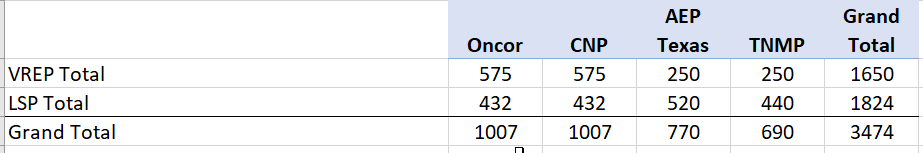 Setup RequirementsIn order to minimize risks to the testing the following recommendations are suggestedAvoid:ERCOT release datesSpring Break datesApril 1, 202 due to conflict with Easter weekend including Good Friday It is recommended that Mass Transition Test should be initiated after Flight 022 is concluded prior to Flight 062TDSPs to identify and send list of ESI IDs to be used to ERCOT.ERCOT will verify all ESI IDs are available in the RMTE.For ESI IDs that are unavailable in the RMTE, TDSPs will send 814_20s.TDSPs may set up the Default CR DUNS in test systems, or coordinate with ERCOT to receive MVIs for any ESI IDs requiring their assistance. ERCOT Communication of Mass Transition Activities to Market Participants Unless otherwise noted, ERCOT will follow the established market processes for communications during a Mass Transition as outlined in Retail Market Guide Section 7.11Success Criteria:TDSPs to transition the Drop to POLR ESI IDs with the Mass Transition Date.TDSPs to send ERCOT 867_04 or 867_03F no later than day 5 of the Mass Transition event. Mass Transition Timeline RMG Section 9 Appendix F2 Timeline for Initiation of a Mass TransitionDocument Revision HistoryDocument Revision HistoryDocument Revision HistoryDateDescriptionAuthor(s)1/22/2020Approved for 2020TXSET (Patrick)